TERMO DE COMPROMISSO	Eu, ______________________________________ RG nº ________________ CPF nº _________________ residente à rua _____________________, nº________, no bairro ___________________, na cidade de __________________________, estado de __________________________, comprometo-me a dedicar pelo menos vinte horas semanais às atividades acadêmicas do Programa de Pós-Graduação Stricto Sensu em Engenharia Elétrica e de Computação, da UFG, caso venha a me matricular regularmente no mesmo. Estou ciente e aceito tacitamente que a infração a este compromisso implicará em meu desligamento do curso.Por ser verdade firmo a presente.Goiânia, ____ de ___________ de 20__._______________________________________                                                      Assinatura (idem Documento de Identidade)Coordenação de Pesquisa e Pós-Graduação - Escola de Engenharia Elétrica e de Computação - UFG - Pça. Universitária s/n, Bloco A, Piso 3, Setor Universitário CEP-74605-220, Goiânia, GO - Telefone: (62) 3209-6293, e-mail: mestrado@emc.ufg.br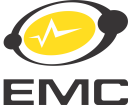 Universidade Federal de GoiásEscola de Engenharia Elétrica, Mecânica e de ComputaçãoPrograma de Pós-Graduação em Engenharia Elétrica e de Computação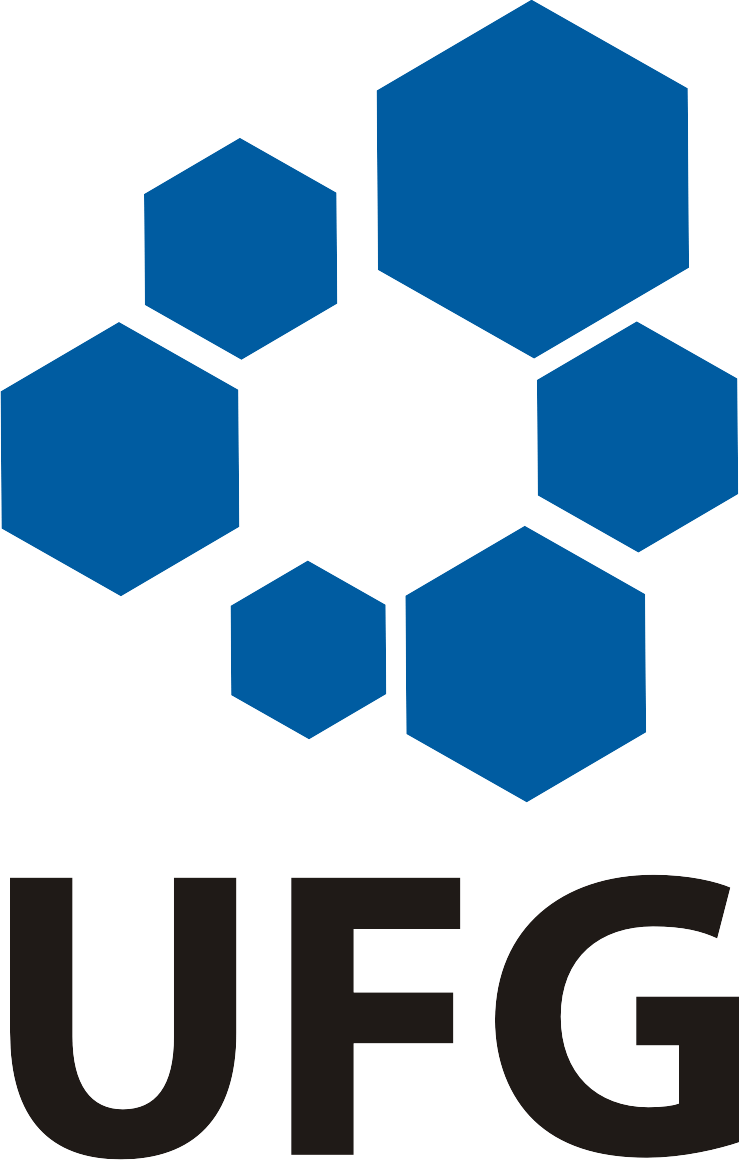 